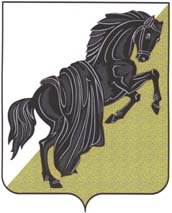 Собрание депутатовКаслинского муниципального районаШЕСтого  созываЧелябинской областиР Е Ш Е Н И Е от «04» апреля 2024 года № 444г.КаслиО внесение изменений и дополнений в Положение о муниципальном жилищном контролеВ соответствии изменений ст. 52 Федерального закона от 31.07.2020 №248-ФЗ «О государственном контроле (надзоре) и муниципальном контроле в РФ» в части порядка и оснований проведения профилактического визита,Собрание депутатов Каслинского муниципального района РЕШАЕТ:Утвердить прилагаемые изменения и дополнения в Положение о муниципальном жилищном контроле, утвержденное решением Собрания депутатов Каслинского муниципального района от 28.09.2021 №154 (с изм. от 29.04.2022 №241).Направить главе Каслинского муниципального района для подписания изменения и дополнения в Положение, утвержденные пунктом 1 настоящего решения. 3. Настоящее решение опубликовать в периодическом сборнике «Официальный вестник КМР»  и разместить на официальных сайтах Собрания депутатов и администрации Каслинского муниципального района.4. Настоящее решение вступает в силу со дня его официального опубликования.5. Контроль за исполнением настоящего решения возложить на председателя Собрания депутатов Каслинского муниципального района Дятлова И.М.Председатель Собрания депутатовКаслинского муниципального района 					                     И.М.ДятловУТВЕРЖДЕНЫрешением Собрания депутатовКаслинского муниципального районаот «04» апреля 2024г. №444Изменения и дополненияв Положение о муниципальном жилищном контроле 1. Пункты 3-5 раздела I, изложить в новой редакции:«3. Муниципальный контроль на территории Каслинского муниципального района осуществляется Комитетом по управлению имущества и земельным отношениям администрации Каслинского муниципального района, в пределах полномочий Комитета по управлению имущества и земельным отношениям администрации Каслинского муниципального района (далее – орган муниципального контроля).4. От имени Комитета по управлению имуществом и земельным отношениям администрации Каслинского муниципального района муниципальный контроль вправе осуществлять следующие должностные лица: председатель Комитета по управлению имуществом и земельным отношениям администрации Каслинского муниципального района; должностное лицо органа муниципального контроля, в должностные обязанности которого, в соответствии с данным должностным регламентом или должностной инструкцией, входит осуществление полномочий по виду муниципального   контроля, в том числе проведение профилактических мероприятий и контрольных мероприятий. 5. Должностным лицом, уполномоченным на принятие решений о проведении контрольных мероприятий, является: Руководитель органа муниципального контроля.».2. Пункт 15 раздела II, изложить в новой редакции:15. Профилактический визит проводится в форме профилактической беседы по месту осуществления деятельности контролируемого лица либо путем использования видео-конференц-связи. В ходе профилактического визита контролируемое лицо информируется об обязательных требованиях, предъявляемых к его деятельности либо к принадлежащим ему объектам контроля.Орган муниципального жилищного контроля обязан предложить проведение профилактического визита лицам, приступающим к осуществлению деятельности в контролируемой сфере, не позднее чем в течение одного года с момента начала такой деятельности.О проведении обязательного профилактического визита контролируемое лицо должно быть уведомлено не позднее, чем за пять рабочих дней до даты его проведения.Контролируемое лицо вправе отказаться от проведения обязательного профилактического визита, уведомив об этом орган муниципального жилищного контроля не позднее, чем за три рабочих дня до даты его проведения.Профилактический визит осуществляется в течение одного рабочего дня и не может превышать 4 часов.При профилактическом визите контролируемым лицам не выдаются предписания об устранении нарушений обязательных требований. Разъяснения, полученные контролируемым лицом в ходе профилактического визита, носят рекомендательный характер.Учет профилактических визитов осуществляется органом муниципального жилищного контроля путем ведения журнала учета профилактических визитов (на бумажном носителе либо в электронном виде), по форме, обеспечивающей учет информации.В случае, если при проведении профилактического визита установлено, что объекты контроля представляют явную непосредственную угрозу причинения вреда (ущерба) охраняемым законом ценностям или такой вред (ущерб) причинен, контролирующее лицо незамедлительно направляет информацию об этом в орган муниципального контроля для принятия решения о проведении контрольных (надзорных) мероприятий.Контролируемое лицо вправе обратиться в орган муниципального контроля с заявлением о проведении в отношении его профилактического визита (далее - заявление контролируемого лица).Орган муниципального контроля рассматривает заявление контролируемого лица в течение десяти рабочих дней с даты регистрации указанного заявления и принимает решение о проведении профилактического визита либо об отказе в его проведении с учетом материальных, финансовых и кадровых ресурсов органа муниципального контроля, категории риска объекта контроля, о чем уведомляет контролируемое лицо.Орган муниципального контроля принимает решение об отказе в проведении профилактического визита по заявлению контролируемого лица по одному из следующих оснований:а) от контролируемого лица поступило уведомление об отзыве заявления о проведении профилактического визита;б) в течение двух месяцев до даты подачи заявления контролируемого лица орган муниципального контроля было принято решение об отказе в проведении профилактического визита в отношении данного контролируемого лица;в) в течение шести месяцев до даты подачи заявления контролируемого лица проведение профилактического визита было невозможно в связи с отсутствием контролируемого лица по месту осуществления деятельности либо в связи с иными действиями (бездействием) контролируемого лица, повлекшими невозможность проведения профилактического визита;г) заявление контролируемого лица содержит нецензурные либо оскорбительные выражения, угрозы жизни, здоровью и имуществу должностных лиц орган муниципального контроля либо членов их семей.В случае принятия решения о проведении профилактического визита по заявлению контролируемого лица орган муниципального контроля в течение двадцати рабочих дней согласовывает дату проведения профилактического визита с контролируемым лицом любым способом, обеспечивающим фиксирование такого согласования, и обеспечивает включение такого профилактического визита в программу профилактики рисков причинения вреда (ущерба) охраняемым законом ценностям.».ГлаваКаслинского муниципального района                                                                       И.В. Колышев«___» ____________ 2024год